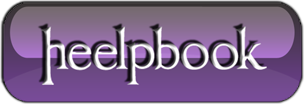 How to test or check reverse DNS (Linux and Windows)Question: How do I test or check reverse DNS for given IP address under Linux or Windows XP/Server 2003?Answer: Reverse DNS lookup (also known as rDNS) is a process to determine the hostnameassociated with a given IP address.Typically, the DNS is used to determine what IP address is associated with a given hostname; so to reverse resolve a known IP address is to lookup what the associated hostname for it. A reverse lookup is often referred to simply as reverse resolving, or more specifically reverse DNS lookups. The most common uses of the reverse DNS are:Anti-spam;Network troubleshooting;Avoid spammers and phishers using a forward confirmed reverse DNS etcYou can use standard UNIX / Linux utilities such as nslookup, dig or hosts to find out reverse DNS of a given IP address.Task: Find Reverse DNS for IP 75.126.43.235 under Linux/UNIX$ host 75.126.43.235Output:235.43.126.75.in-addr.arpa domain name pointer cyberciti.org.IP 75.126.43.235 is reverse mapped to cyberciti.org.Task: Find Reverse DNS for IP 75.126.43.235 under Linux/UNIX/Windowsnslookup works under Windows and UNIX like oses:nslookup 75.126.43.235Output:Server: 208.67.222.222

Address: 208.67.222.222#53

Non-authoritative answer:

235.43.126.75.in-addr.arpa name = cyberciti.org.

Authoritative answers can be found from: